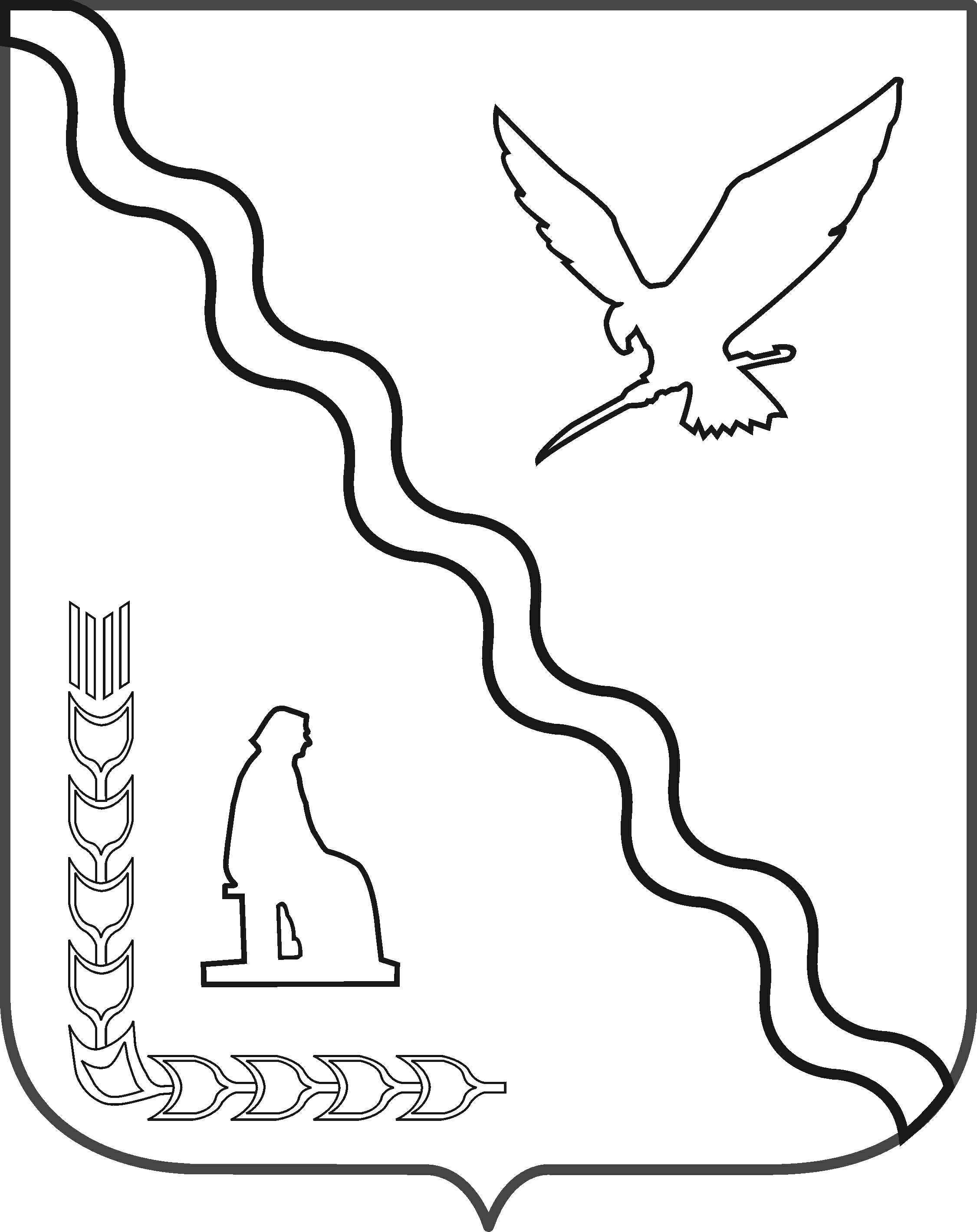 МУНИЦИПАЛЬНОЕ БЮДЖЕТНОЕ ОБЩЕОБРАЗОВАТЕЛЬНОЕ УЧРЕЖДЕНИЕ СРЕДНЯЯ ОБЩЕОБРАЗОВАТЕЛЬНАЯ ШКОЛА № 4 ИМЕНИ ГЕРОЯ СОВЕТСКОГО СОЮЗА ЖУКОВА ГЕОРГИЯ КОНСТАНТИНОВИЧАМУНИЦИПАЛЬНОГО ОБРАЗОВАНИЯ ТИМАШЕВСКИЙ  РАЙОНПРИКАЗОт 31.08.2022 г                                                                                                  №  399 город ТимашевскО запрете репетиторства в МБОУ СОШ № 4Конституция Российской Федерации, Федеральный закон от 29 декабря 2012 года № 273-ФЗ «Об образовании в Российской Федерации» гарантирует гражданам общедоступность и бесплатность дошкольного, начального общего, основного общего и среднего общего образования.Обращаем ваше внимание, что репетиторство как форма платной образовательной услуги, оказываемой педагогом учащемуся, который у него обучается, является противозаконным действием (п.2 ст.48 № 273-ФЗ от 29 декабря 2012 года «Об образовании в Российской Федерации»:                                     «2. Педагогический работник организации, осуществляющей образовательную деятельность, в том числе в качестве индивидуального предпринимателя, не вправе оказывать платные образовательные услуги обучающимся в данной организации, если это приводит к конфликту интересов педагогического работника.»).Кроме того, такая деятельность возможна только в случае регистрации гражданина в качестве индивидуального предпринимателя (ст. 32 № 273-ФЗ от 29 декабря 2012 года «Об образовании в Российской Федерации»:                               «4. Индивидуальный предприниматель до начала оказания платных образовательных услуг предоставляет обучающемуся, родителям (законным представителям) несовершеннолетнего обучающегося информацию о государственной регистрации в качестве индивидуального предпринимателя, об уровне своего профессионального образования, общем стаже педагогической работы и о стаже занятия индивидуальной педагогической деятельностью и в случае привлечения им для осуществления образовательной деятельности педагогических работников информацию об их уровне профессионального образования и общем стаже педагогической работы.).В соответствии с письмом управления образования администрации              муниципального образования Тимашевский район от 24.03.2017                                   № 141-413/17-16 «О незаконных сборах денежных средств образовательными учреждениями и репетиторстве» приказываю:Запретить на территории МБОУ СОШ № 4 репетиторство педагогов со своими учениками.Исключить возможность использования школьных площадей для репетиторства.Контроль за выполнением приказа оставляю за собой.Приказ вступает в силу со дня его подписания.Директор    МБОУ СОШ №4	                       И.П. Павленко            